Name:                                 Class:It’s Just Cricket!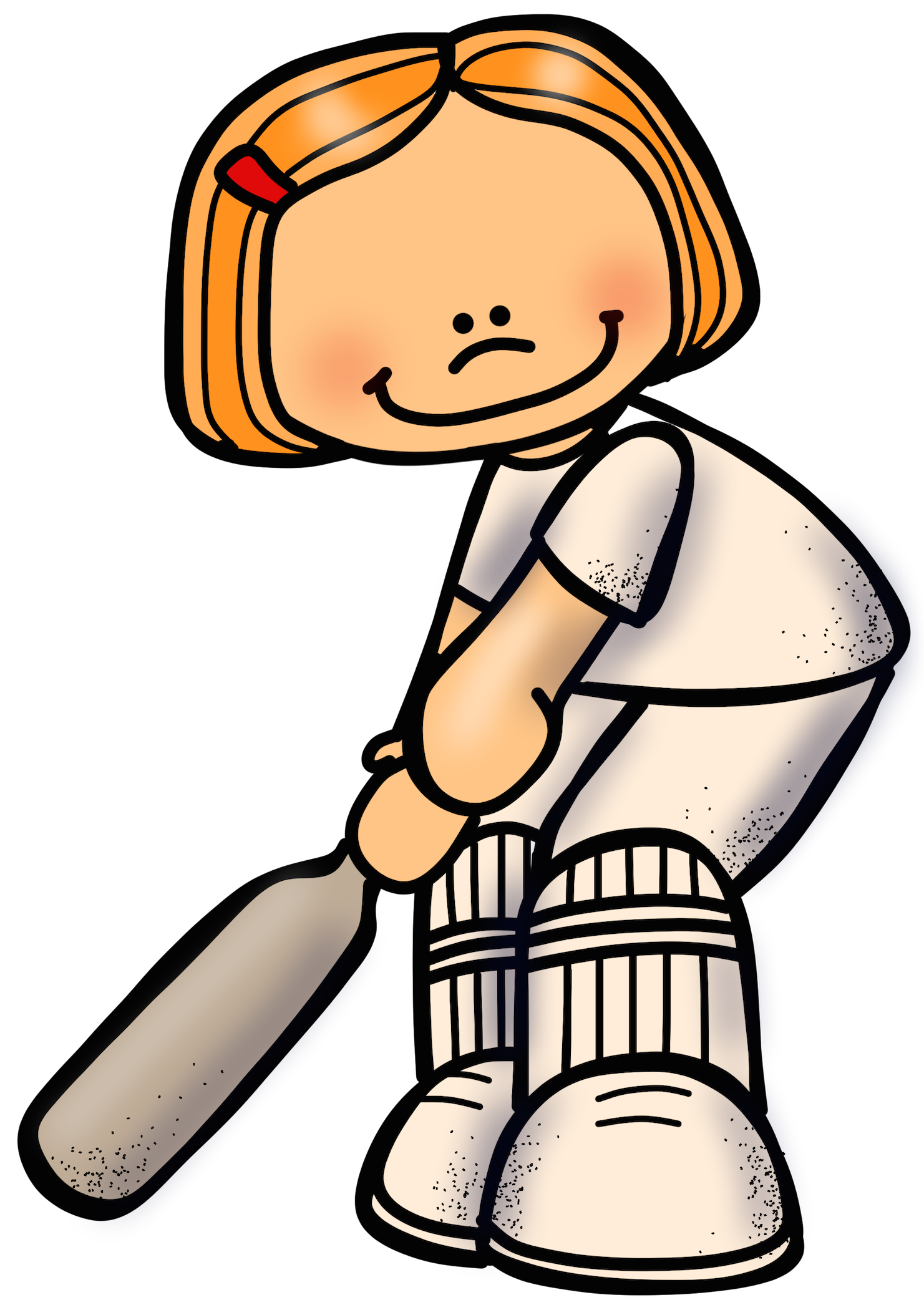 Place these names in alphabetical order and number them from 1 to 22.
Richardson, Patterson, Harris, Labuschagne, Head, Bancroft, Cartwright, Renshaw, Maddinson, Handscomb, Siddle, Hazlewood, Marsh, Agar, Lyon, Wade, Warner, Starc, Smith, Paine, Cummins, Pattinson.Team 1 Batting Order: 18, 17, 4, 8, 16, 20, 1, 5, 7, 14, 13.Team 2 Batting Order: 21, 6, 3, 10, 2, 9, 15, 22, 12, 11, 19.Team 1 Batting order names:Team 2 Batting order names: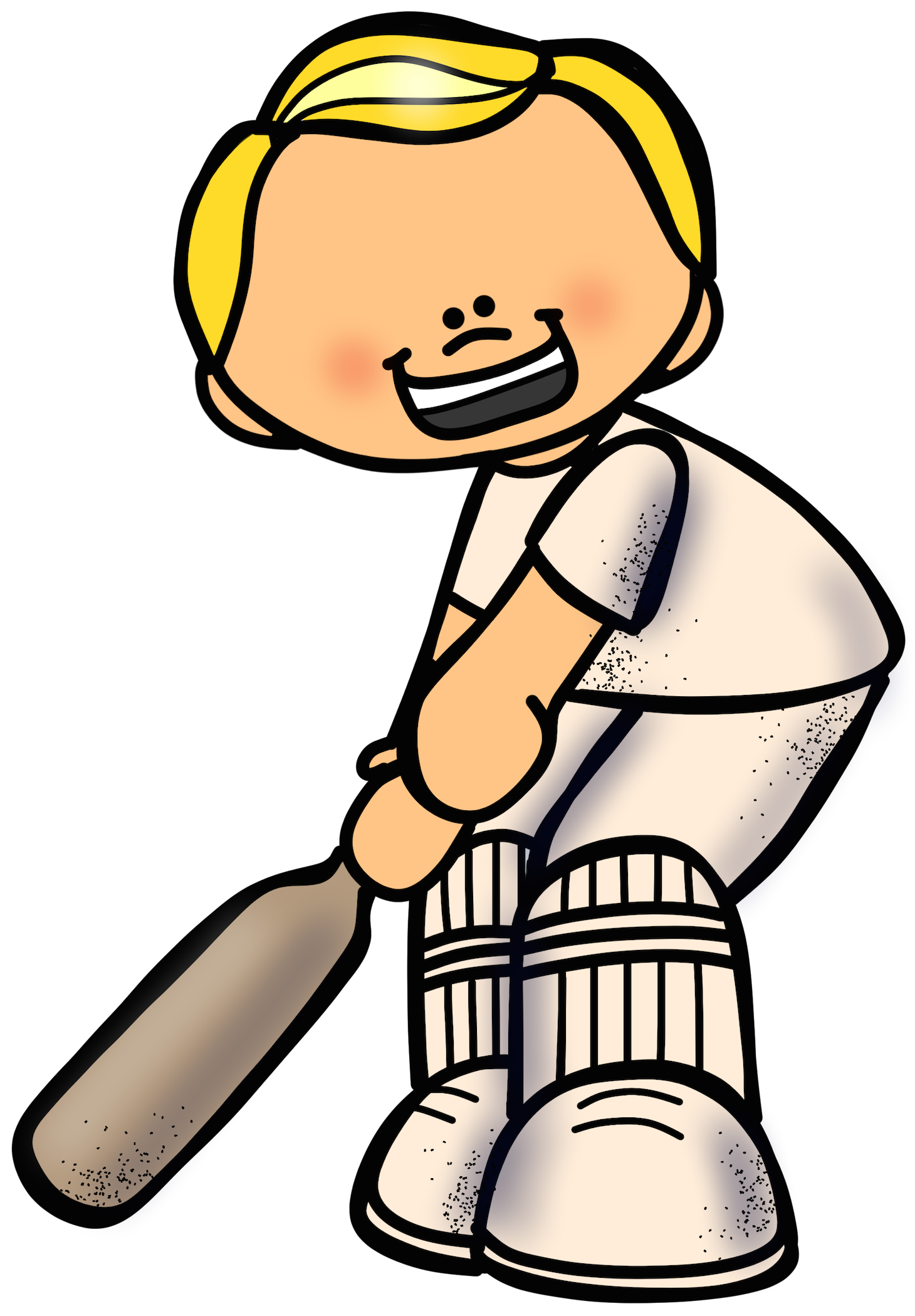 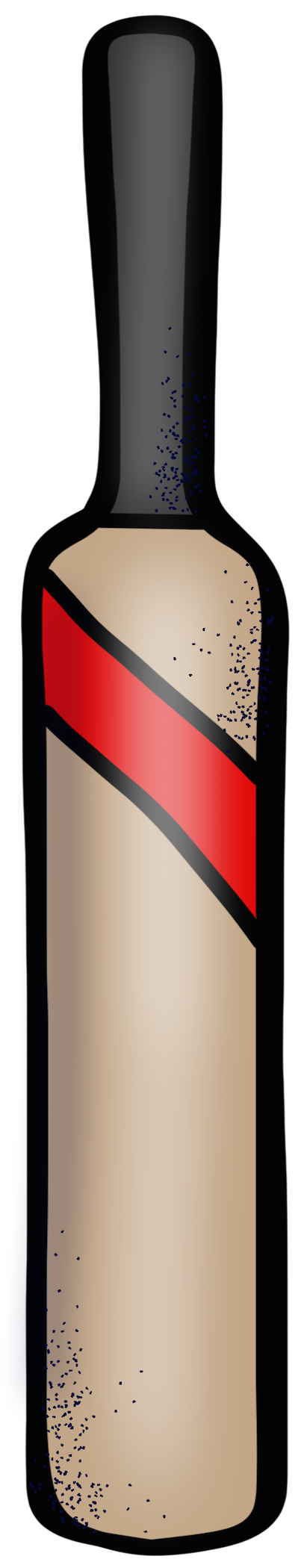 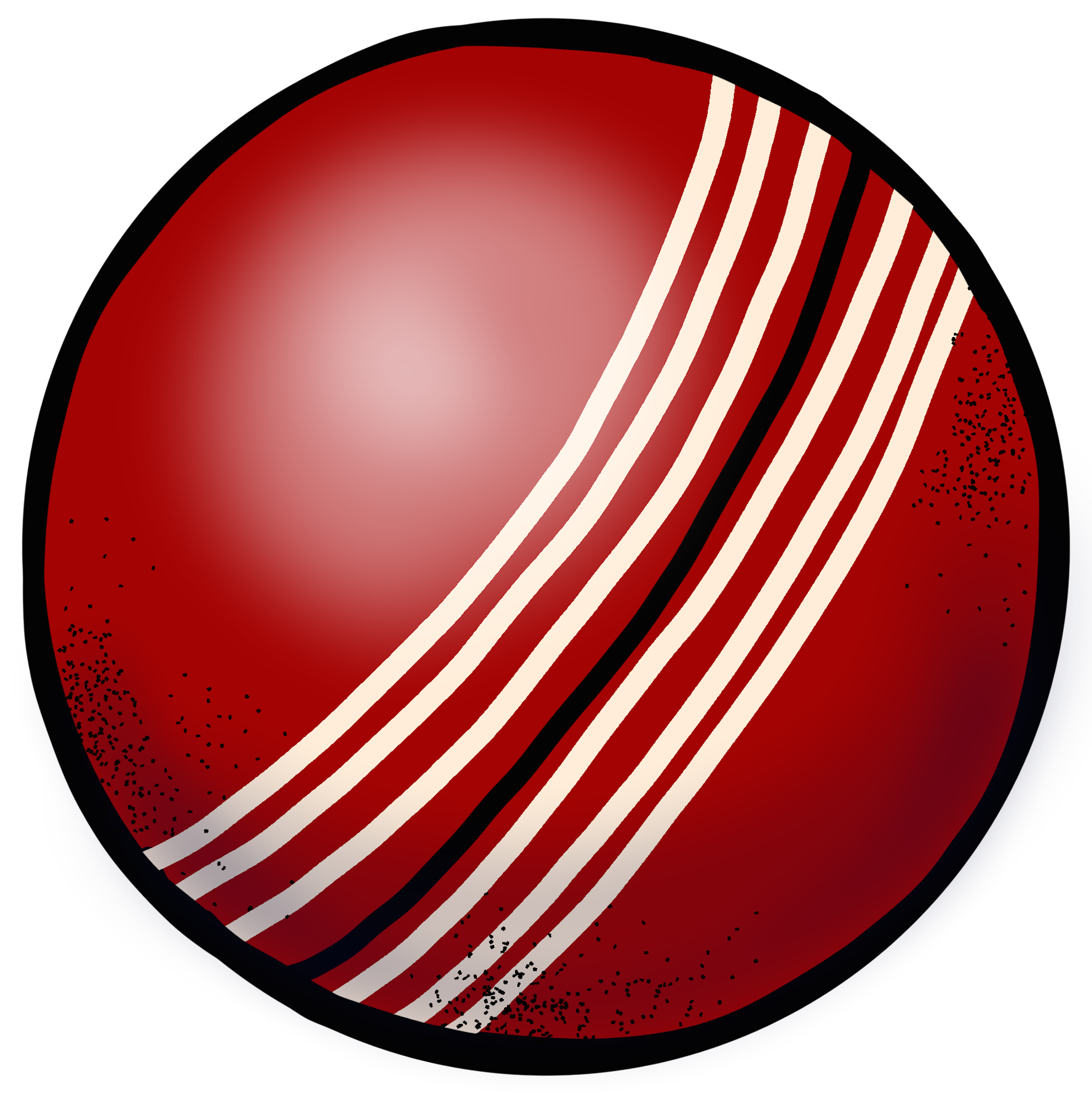 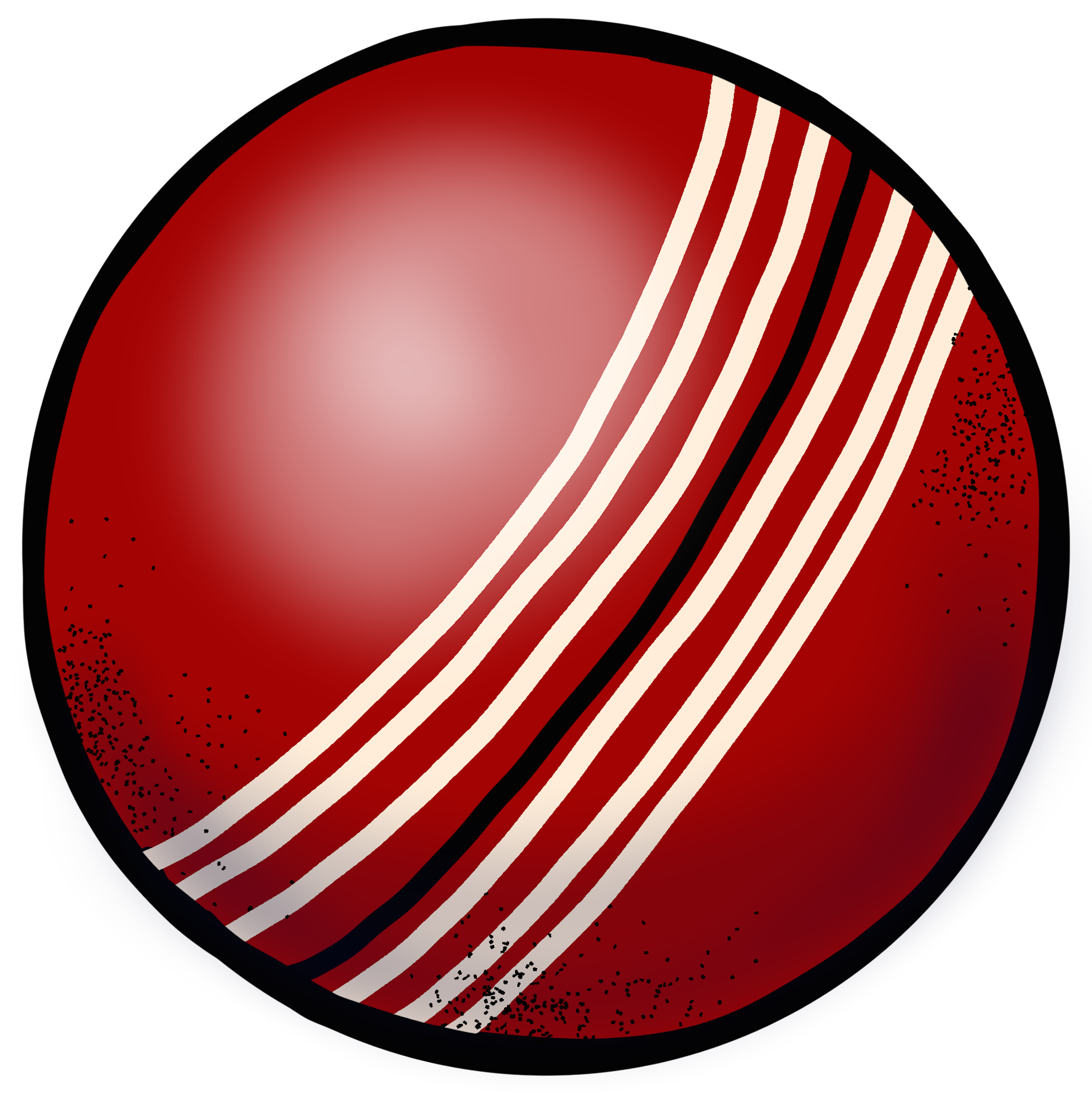 The result of the Test is that Team             won by an innings and             runs.ScoreboardScoreboardScoreboardScoreboardScoreboardScoreboardBrisbane       First Test     1st Innings Team 1Brisbane       First Test     1st Innings Team 1Brisbane       First Test     1st Innings Team 1Brisbane       First Test     1st Innings Team 1Brisbane       First Test     1st Innings Team 1Brisbane       First Test     1st Innings Team 1BatsmanHow OutBowlerScore18cgt 3113517cgt 1512564LBW12298bowled1914516std 152218920cgt 811781bowled1235cgt 611477cgt 219114NOT OUT413cgt 102217BYES 3  LEG BYES 7  NO BALLS 30  WIDES 5  TOTAL SUNDRIES    45BYES 3  LEG BYES 7  NO BALLS 30  WIDES 5  TOTAL SUNDRIES    45BYES 3  LEG BYES 7  NO BALLS 30  WIDES 5  TOTAL SUNDRIES    45BYES 3  LEG BYES 7  NO BALLS 30  WIDES 5  TOTAL SUNDRIES    45BYES 3  LEG BYES 7  NO BALLS 30  WIDES 5  TOTAL SUNDRIES    45BYES 3  LEG BYES 7  NO BALLS 30  WIDES 5  TOTAL SUNDRIES    45                                      TOTAL SCORE    649                                      TOTAL SCORE    649                                      TOTAL SCORE    649                                      TOTAL SCORE    649                                      TOTAL SCORE    649                                      TOTAL SCORE    649BowlingBowlingBowlingBowlingBowlingBowlerOversMaidensRunsWickets1240412531145313421935214622250101402383300240290ScoreboardScoreboardScoreboardScoreboardScoreboardScoreboardBrisbane       First Test     1st Innings Team 2Brisbane       First Test     1st Innings Team 2Brisbane       First Test     1st Innings Team 2Brisbane       First Test     1st Innings Team 2Brisbane       First Test     1st Innings Team 2Brisbane       First Test     1st Innings Team 2BatsmanHow OutBowlerScore21bowled1336cgt 17543cgt 1854610LBW14122cgt 113379cgt 1614015cgt 1613022bowled5712LBW131011cgt 1313519NOT OUT1BYES 0   LEG BYES  0  NO BALLS  2  WIDES 0  TOTAL SUNDRIES    2BYES 0   LEG BYES  0  NO BALLS  2  WIDES 0  TOTAL SUNDRIES    2BYES 0   LEG BYES  0  NO BALLS  2  WIDES 0  TOTAL SUNDRIES    2BYES 0   LEG BYES  0  NO BALLS  2  WIDES 0  TOTAL SUNDRIES    2BYES 0   LEG BYES  0  NO BALLS  2  WIDES 0  TOTAL SUNDRIES    2BYES 0   LEG BYES  0  NO BALLS  2  WIDES 0  TOTAL SUNDRIES    2                                      TOTAL SCORE  127                                      TOTAL SCORE  127                                      TOTAL SCORE  127                                      TOTAL SCORE  127                                      TOTAL SCORE  127                                      TOTAL SCORE  127BowlingBowlingBowlingBowlingBowlingBowlerOversMaidensRunsWickets1320650514122382511229314180ScoreboardScoreboardScoreboardScoreboardScoreboardScoreboardBrisbane       First Test     2nd Innings Team 2Brisbane       First Test     2nd Innings Team 2Brisbane       First Test     2nd Innings Team 2Brisbane       First Test     2nd Innings Team 2Brisbane       First Test     2nd Innings Team 2Brisbane       First Test     2nd Innings Team 2BatsmanHow OutBowlerScore21 cgt 1714186 cgt 713253 cgt 853710 RUN OUT02 cgt 81679 cgt 1614315 cgt 1416022 cgt & bowled161212 cgt 181611NOT OUT519 cgt 16164BYES 1  LEG BYES  1  NO BALLS  3  WIDES  0  TOTAL SUNDRIES      5BYES 1  LEG BYES  1  NO BALLS  3  WIDES  0  TOTAL SUNDRIES      5BYES 1  LEG BYES  1  NO BALLS  3  WIDES  0  TOTAL SUNDRIES      5BYES 1  LEG BYES  1  NO BALLS  3  WIDES  0  TOTAL SUNDRIES      5BYES 1  LEG BYES  1  NO BALLS  3  WIDES  0  TOTAL SUNDRIES      5BYES 1  LEG BYES  1  NO BALLS  3  WIDES  0  TOTAL SUNDRIES      5                                      TOTAL SCORE    222                                      TOTAL SCORE    222                                      TOTAL SCORE    222                                      TOTAL SCORE    222                                      TOTAL SCORE    222                                      TOTAL SCORE    222BowlingBowlingBowlingBowlingBowlingBowlerOversMaidensRunsWickets14153371514236112036131613240313151431